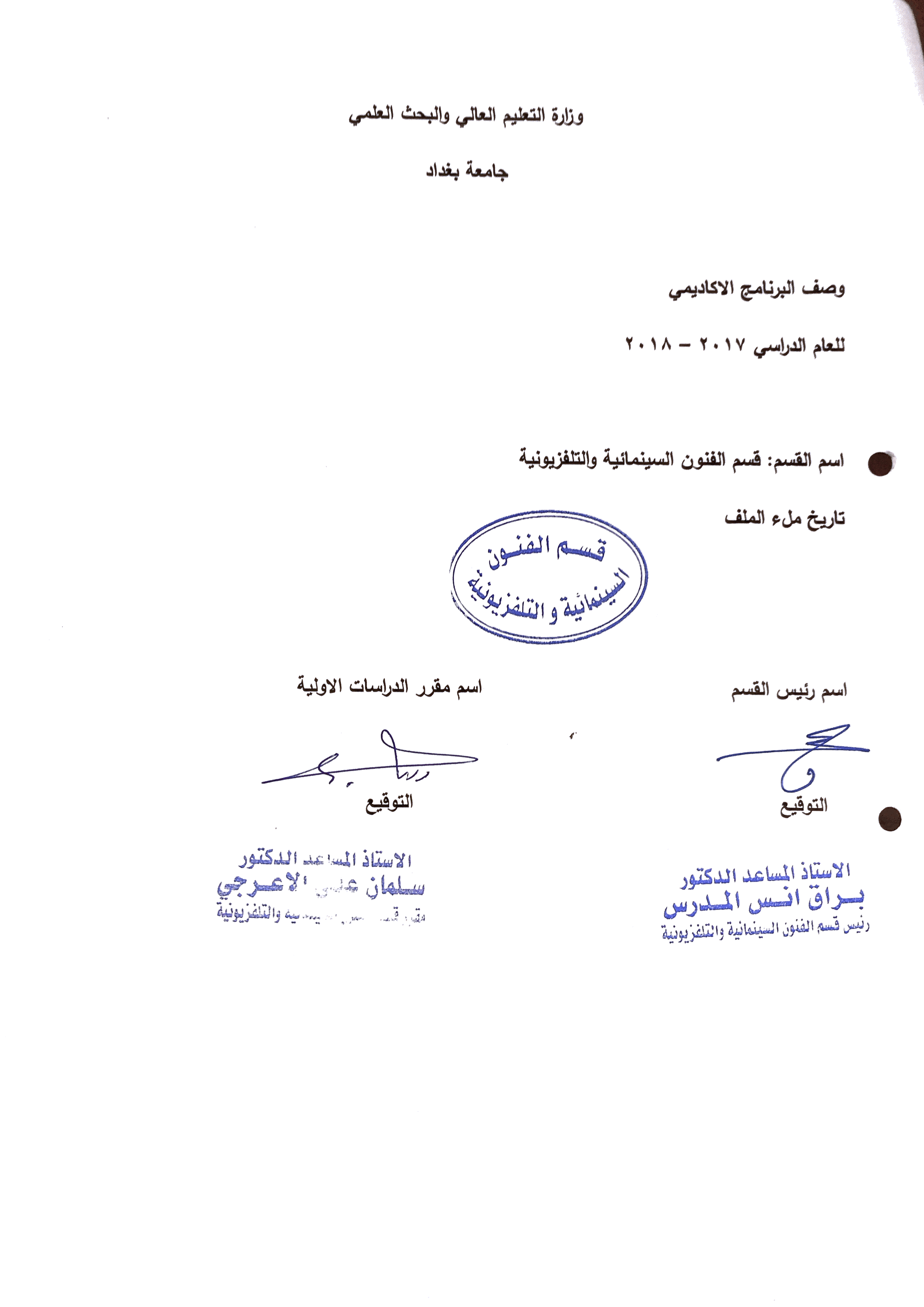 وصف تصميم المنطق الرقميوصف المقررالمؤسسة التعليميةكلية الفنون الجميلة القسم الجامعي / المركزقسم الفنون السينمائية والتلفزيونيةاسم / رمز المقررتقنيات مونتاجاشكال الحضور المتاحةطلبة الدراسة الصباحية والمسائية الفصل / السنةفرع الاخراج / المرحلة الثالثةعدد الساعات الدراسية (الكلي)تاريخ اعداد هذا الوصفاهداف المقررتعليم الطلبة تقنيات المونتاج من خلال التعرف على مفهوم المونتاج ووضائفة وبرامجه وآلياته ابتداءاً من تصوير اللقطة الى ربط اللقطات مع بعضها الى استخدام وسائل الانتقال المناسبة وكيفية صناعة واضافة المؤثرات الصورية والصوتية في حيز الحاسوب الاهداف المعرفية أ 1: تعليم الطلبة على كيفية استغلال المهارات والادوات المونتاجية وكيفية العمل على برنامج البريمير الخاص بالمونتاج وكذلك كيفية توظيف وصناعة كل آليات المونتاج الاهداف المهارتية الخاصة بالمقررب 1 –شروحات نظرية لكل موضوع اسبوعياً ومن ثم اجراء تطبيقات عملية في مختبر المونتاج على ما تم اخذه وشرحه نظرياً طرائق التعليم والتعلم: شرح نظري وتنظيري لكل موضوع داخل القاعة الدراسية وعمل التطبيقات العملية للمادة النظرية في الاستوديو ومختبرات المونتاج والكرافيك طرائق التقييمامتحان نظري: بواقع امتحانين في كل فصلامتحان عملي: يخضع الطالب لامتحان عملي على اجهزة الحاسوب وتنفيذ بعض الافكار البسيطة صورياً.ج – الاهداف الوجدانية والقيميةج 1طرائق التعليم والتعلم: شرح نظري لكل موضوع اسبوعياً وعمل التطبيقات العملية للمادة النظرية في مختبر المونتاج والكرافك.طرائق التقييمد- المهارات العامة والتأهيلية المنقولة (المهارات الاخرى المتعلقة بقابلية التوظيف والتطور الشخصي)د1- واجبات عملية من خلال تصوير بعض اللقطات ثم تتبع بمراحل ربط تلك اللقطات وتحويلها الى مشاهد ذات معنى.الاسبوعالساعاتمخرجات التعلم المطلوبةاسم الوحدة / المساق او الموضوعطريقة التعليمطريقة التقييم5مدخل عام عن مفهوم المونتاجمحاضرة نظريتقديم paper واسألة مباشرة5وظائف المونتاج ودوره في العمل الفنيمحاضرة نظريتقديم paper واسالة مباشرة5برامج المونتاج وانواعهامحاضرة نظريتقديم paper واسالة مباشرة5دراسة الاشارة الرقمية digital signal والاشارة التماثلية analog signalمحاضرة نظرياسألة مباشرة5دراسة شاشة (project و time line و sequence)محاضرة نظريتطبيقات على الحاسوب ببرنامج البريمير في مختبر المونتاج5استيراد المادة الفلمية من داخل الحاسوبمحاضرة نظريتطبيقات على الحاسوب ببرنامج البريمير في مختبر المونتاج5ما المقصود بال key frameمحاضرة نظريتطبيقات على الحاسوب ببرنامج البريمير في مختبر المونتاج5المؤثرات الصورية الVFXمحاضرة نظريتطبيقات على الحاسوب ببرنامج البريمير في مختبر المونتاج5المؤثرات الصورية ال VFXمحاضرة نظريتطبيقات على الحاسوب ببرنامج البريمير في مختبر المونتاج5وسائل الانتقال ال transtionمحاضرة نظري5عمليات حفظ المادة الفلميةمحاضرة نظريتطبيقات على الحاسوب ببرنامج البريمير في مختبر المونتاج5تصدير المادة الفلميةمحاضرة نظريتطبيقات على الحاسوب ببرنامج البريمير في مختبر المونتاج5ما المقصود ب الدوبلاج ، المكساج ، التيليسينمحاضرة نظريتقديم paper  و اسألة مباشرة5ما المقصود بالعرض الخلفي الback project و chromaمحاضرة نظريتطبيقات على الحاسوب ببرنامج البريمير في مختبر المونتاج5صناعة ال title في حيز الحاسوبمحاضرة نظريتطبيقات على الحاسوب ببرنامج البريمير في مختبر المونتاج5صياغات الفديو الاكثر شيوعاًمحاضرة نظريعرض نماذج5ما المقصود بالمونتاج الرقمي الخصائص والمميزاتمحاضرة نظريتطبيقات على الحاسوب ببرنامج البريمير في مختبر المونتاج5دراسة ال HD واقعها وتأثيرهامحاضرة نظريتطبيقات على الحاسوب ببرنامج البريمير في مختبر المونتاج5التقنية الرقمية ال3Dمحاضرة نظريعرض نماذج5دور المونتير بعد دخول التقنيات الحديثةمحاضرة نظريتقديم paper  واسالة مباشرة5صورة الفديو والصورة السينمائية محاضرة نظريعرض نموذج5ادوات المونتاج الediting tools ببرنامج البريميرمحاضرة نظريتطبيقات على الحاسوب ببرنامج البريمير في مختبر المونتاج5الوحدات البنيائية في المونتاجمحاضرة نظريتطبيقات على الحاسوب ببرنامج البريمير في مختبر المونتاج5انواع المونتاجمحاضرة نظريتطبيقات على الحاسوب ببرنامج البريمير في مختبر المونتاج5انواع المونتاجمحاضرة نظريتطبيقات على الحاسوب ببرنامج البريمير في مختبر المونتاجالكتب المقررة المطلوبةالمراجع الرئيسية (المصادر):فنيات المونتاج الرقمي في الفلم السينمائي، تقنيات مونتاج السينما والفديو ،فهم السينما،اللغة السينمائيه، الاحساس السينمائي، فن المونتاج السينمائي ، جماليات السينماأ. الكتب والمراجع التي يوصي بها  :كل المجلات السينمائية العربية والكتب التي تتناول  موضوع المونتاج والجانب التقني فيهب. المراجع الالكترونية، مواقع الانترنيت:موقع كلية الفنون الجميلة، مواقع تخصصيه عن السينما ، مواقع تخصصيه ببرامج المونتاج